BICEPS TENDON REPAIR REHABILITATION PROTOCOL 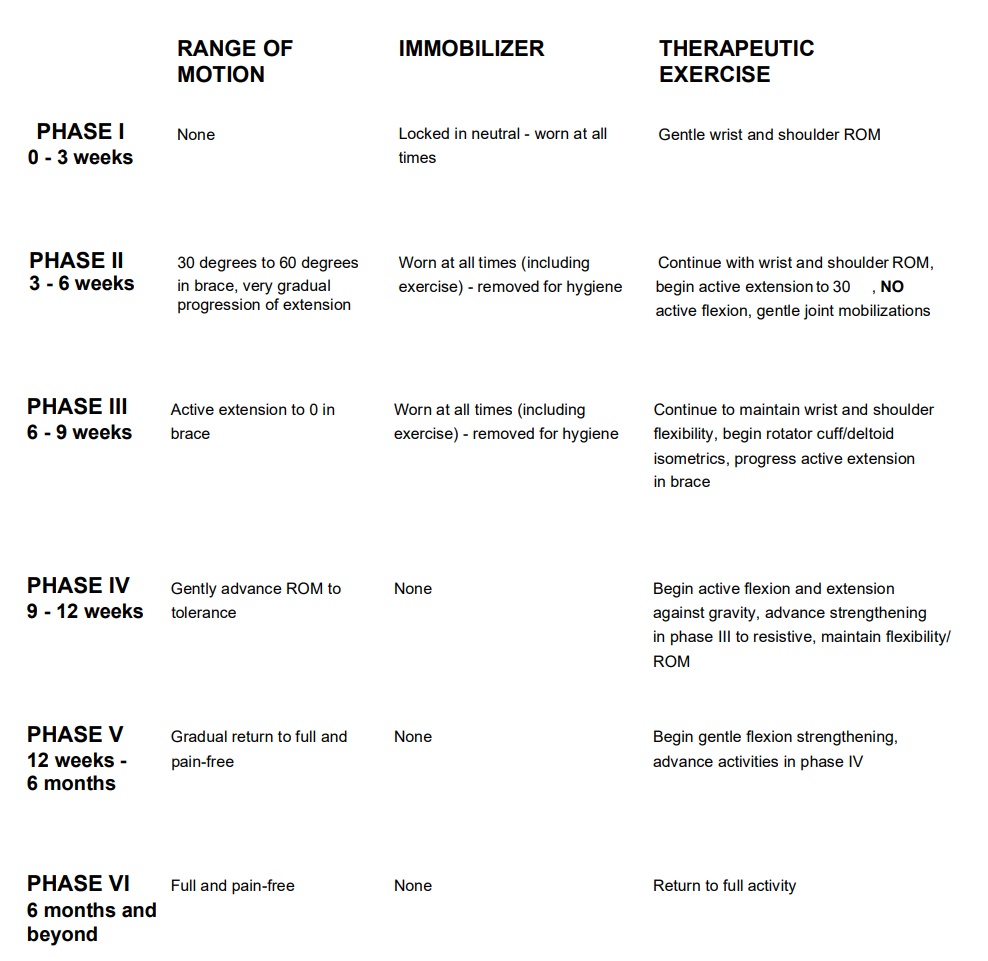 